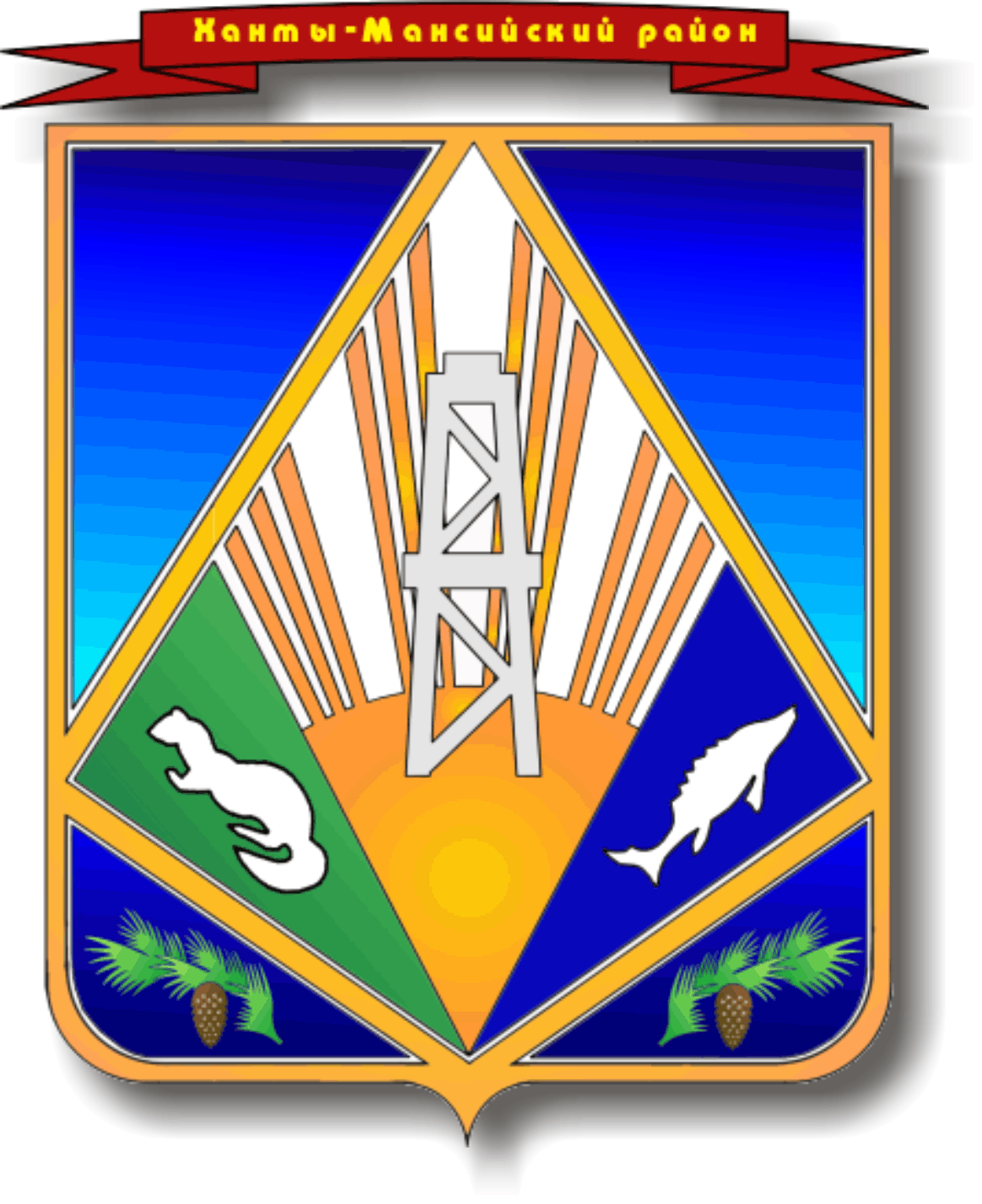 МУНИЦИПАЛЬНОЕ ОБРАЗОВАНИЕХАНТЫ-МАНСИЙСКИЙ РАЙОНХанты-Мансийский автономный округ-ЮграАДМИНИСТРАЦИЯ ХАНТЫ–МАНСИЙСКОГО РАЙОНАП О С Т А Н О В Л Е Н И Еот  20.12.2010                                                                                                    №  226    г. Ханты-МансийскОб утверждении Сводного реестра муниципальных услуг (функций), предоставляемых администрацией Ханты-Мансийского района, ее органами и подведомственными учреждениямиВ целях обеспечения исполнения Федерального закона от 27.07.2010      № 210-ФЗ «Об организации предоставления государственных и муници-пальных услуг» и организации предоставления муниципальных услуг физическим или юридическим лицам:1. Утвердить Сводный реестр муниципальных услуг (функций), предоставляемых администрацией Ханты-Мансийского района, ее органами и подведомственными учреждениями (далее - Сводный реестр) согласно приложению.2.  Руководителям органов администрации Ханты-Мансийского района в срок до 31.03.2011 разработать и представить на утверждение регламенты предоставления муниципальных услуг в соответствии со Сводным реестром.3. Рекомендовать главам сельских поселений утвердить реестры муниципальных услуг сельских поселений.4. Настоящее   постановление разместить на веб-сайте Ханты-Ман-сийского района в сети Интернет.5. Контроль за выполнением распоряжения возложить на  заместителя главы района Рудакова Ю.В.         ГлаваХанты-Мансийского района						      П.Н. ЗахаровПриложение к постановлению администрации Ханты-Мансийского районаот 20.12.2010 № 226Сводный реестрмуниципальных услуг (функций) администрации Ханты-Мансийского района, предоставляемых администрацией Ханты-Мансийского района, ее органами и подведомственными учреждениями№п/п№п/пНаименование вопроса местного значения района, отдельных государственных полномочий, переданных для исполнения органам местного самоуправлениярайона, полномочий органов местного самоуправления сельскихпоселений в границах района, переданных органу местного самоуправления района на основании соглашений, в частиосуществления иных полномочий по вопросам, решаемым за счетсобственных доходов бюджета района, не исключенных изкомпетенции органов местного самоуправления района законамиРоссийской Федерации, законами Ханты-Мансийского автономногоокруга - Югры, в случаях,не противоречащих Бюджетному кодексу Российской ФедерацииНаименование вопроса местного значения района, отдельных государственных полномочий, переданных для исполнения органам местного самоуправлениярайона, полномочий органов местного самоуправления сельскихпоселений в границах района, переданных органу местного самоуправления района на основании соглашений, в частиосуществления иных полномочий по вопросам, решаемым за счетсобственных доходов бюджета района, не исключенных изкомпетенции органов местного самоуправления района законамиРоссийской Федерации, законами Ханты-Мансийского автономногоокруга - Югры, в случаях,не противоречащих Бюджетному кодексу Российской ФедерацииНаименование муниципаль-ной услуги (функции)Потребители муниципаль-ной услуги Потребители муниципаль-ной услуги Источник финанси-рованияИсточник финанси-рованияПравовой акт, регламентирующий предоставление муниципальной услуги (функций)Правовой акт, регламентирующий предоставление муниципальной услуги (функций)11223445566Муниципальная услуга Муниципальная услуга Муниципальная услуга Муниципальная услуга Муниципальная услуга Муниципальная услуга Муниципальная услуга Муниципальная услуга Муниципальная услуга Муниципальная услуга Муниципальная услуга Ответственный орган администрации района: комитет по образованиюОтветственный орган администрации района: комитет по образованиюОтветственный орган администрации района: комитет по образованиюОтветственный орган администрации района: комитет по образованиюОтветственный орган администрации района: комитет по образованиюОтветственный орган администрации района: комитет по образованиюОтветственный орган администрации района: комитет по образованиюОтветственный орган администрации района: комитет по образованиюОтветственный орган администрации района: комитет по образованиюОтветственный орган администрации района: комитет по образованиюОтветственный орган администрации района: комитет по образованиюВопрос местного значенияВопрос местного значенияВопрос местного значенияВопрос местного значенияВопрос местного значенияВопрос местного значенияВопрос местного значенияВопрос местного значенияВопрос местного значенияВопрос местного значенияВопрос местного значения1.1.1.1.Организация предоставления обще-доступного и бесплатного началь-ного общего, основного общего, среднего (полного) общего обра-зования по основным общеобра-зовательным программам, за исклю-чением полномочий по финансовому обеспечению образовательного про-цесса, отнесенных к полномочиям органов государственной власти субъектов Российской Федерации; организация предоставления допол-нительного образования детям (за исключением предоставления допол-нительного образования детям в учреждениях регионального зна-чения) и общедоступного бесплат-ного дошкольного образования на территории муниципального района, а также организация отдыха детей в каникулярное время (п. 11 части первой ст. 15 Федерального закона    от 06.10.2003 № 131-ФЗ «Об общих принципах организации местного самоуправления в Российской Феде-рации»)Организация предоставления обще-доступного и бесплатного началь-ного общего, основного общего, среднего (полного) общего обра-зования по основным общеобра-зовательным программам, за исклю-чением полномочий по финансовому обеспечению образовательного про-цесса, отнесенных к полномочиям органов государственной власти субъектов Российской Федерации; организация предоставления допол-нительного образования детям (за исключением предоставления допол-нительного образования детям в учреждениях регионального зна-чения) и общедоступного бесплат-ного дошкольного образования на территории муниципального района, а также организация отдыха детей в каникулярное время (п. 11 части первой ст. 15 Федерального закона    от 06.10.2003 № 131-ФЗ «Об общих принципах организации местного самоуправления в Российской Феде-рации»)предоставление общедоступного и бесплатного нача-льного общего, основного обще-го, среднего (пол-ного) общего,   образования по основным общео-бразовательным программам физические  лица в воз-расте от шес-ти лет шести месяцев, но не позже дос-тижения ими возраста восе-мнадцати летфизические  лица в воз-расте от шес-ти лет шести месяцев, но не позже дос-тижения ими возраста восе-мнадцати летфедераль-ный бюджет,  бюджет  ХМАО-Югры,  местный бюджет,  средства иной принося-щей доход деятельно-стифедераль-ный бюджет,  бюджет  ХМАО-Югры,  местный бюджет,  средства иной принося-щей доход деятельно-стиЗакон Российской Федерации                             от 10.07.1992 № 3266-1 «Об образовании»; Федеральный закон от 24.07.1998               № 124-ФЗ «Об основных гарантиях прав ребенка в Российской Федерации»;законы Ханты-Мансийского автономного округа – Югры:от 11.11.2005 № 107-оз «Об образовании в Ханты-Мансийском автономном округе – Югре»;от 31.03.2009 № 55-оз «Об установлении  нормативов расходов на реализацию основных образовательных программ и субвенциях,  выделяемых бюджетам муни-ципальных образований автономного округа-Югры на реализацию основных общеобразовательных  программ»Закон Российской Федерации                             от 10.07.1992 № 3266-1 «Об образовании»; Федеральный закон от 24.07.1998               № 124-ФЗ «Об основных гарантиях прав ребенка в Российской Федерации»;законы Ханты-Мансийского автономного округа – Югры:от 11.11.2005 № 107-оз «Об образовании в Ханты-Мансийском автономном округе – Югре»;от 31.03.2009 № 55-оз «Об установлении  нормативов расходов на реализацию основных образовательных программ и субвенциях,  выделяемых бюджетам муни-ципальных образований автономного округа-Югры на реализацию основных общеобразовательных  программ»1.2.1.2.Организация предоставления обще-доступного и бесплатного началь-ного общего, основного общего, среднего (полного) общего обра-зования по основным общеобра-зовательным программам, за исклю-чением полномочий по финансовому обеспечению образовательного про-цесса, отнесенных к полномочиям органов государственной власти субъектов Российской Федерации; организация предоставления допол-нительного образования детям (за исключением предоставления допол-нительного образования детям в учреждениях регионального зна-чения) и общедоступного бесплат-ного дошкольного образования на территории муниципального района, а также организация отдыха детей в каникулярное время (п. 11 части первой ст. 15 Федерального закона    от 06.10.2003 № 131-ФЗ «Об общих принципах организации местного самоуправления в Российской Феде-рации»)Организация предоставления обще-доступного и бесплатного началь-ного общего, основного общего, среднего (полного) общего обра-зования по основным общеобра-зовательным программам, за исклю-чением полномочий по финансовому обеспечению образовательного про-цесса, отнесенных к полномочиям органов государственной власти субъектов Российской Федерации; организация предоставления допол-нительного образования детям (за исключением предоставления допол-нительного образования детям в учреждениях регионального зна-чения) и общедоступного бесплат-ного дошкольного образования на территории муниципального района, а также организация отдыха детей в каникулярное время (п. 11 части первой ст. 15 Федерального закона    от 06.10.2003 № 131-ФЗ «Об общих принципах организации местного самоуправления в Российской Феде-рации»)предоставление дошкольного образования в дошкольных образовательных учреждениях  Ханты-Мансийского  районафизические  лица в воз-расте от года, но  не позже  достижения  ими семи летфизические  лица в воз-расте от года, но  не позже  достижения  ими семи летместный бюджет, средства иной принося-щей доход деятельно-стиместный бюджет, средства иной принося-щей доход деятельно-стизаконы Российской Федерации:от 10.07.1992 № 3266-1 «Об образовании»; от 15.05.1991 № 1244-1 «О социальной защите граждан, подвергшихся воздей-ствию радиации вследствие  катастрофы на Чернобыльской АЭС»;от 26.06.1992 № 3132-1 «О статусе судей в Российской Федерации»;Федеральные законы:от 17.01.1992 № 2202-1 «О прокуратуре Российской Федерации»;от 24.07.1998 № 124-ФЗ «Об основных га-рантиях прав ребенка в Российской Феде-рации»;от 25.07.2002 № 115-ФЗ «О правовом по-ложении иностранных граждан в Российской Федерации»;от 24.11.1995 № 181-ФЗ «О социальной защите инвалидов в Российской Феде-рации»;законы Ханты-Мансийского автономного округа – Югры:от 11.11.2005 № 107-оз «Об образовании в Ханты-Мансийском автономном округе –Югре»;от 02.12.2005 № 115-оз «О мерах по обеспечению прав детей-инвалидов и семей, имеющих детей-инвалидов, на образование, воспитание и обучение и о наделении органов местного самоуп-равления отдельными государственными полномочиями по обеспечению прав де-тей-инвалидов  и семей, имеющих детей-инвалидов, на образование, воспитание и обучение в Ханты – Мансийском автоном-ном округе – Югре»законы Российской Федерации:от 10.07.1992 № 3266-1 «Об образовании»; от 15.05.1991 № 1244-1 «О социальной защите граждан, подвергшихся воздей-ствию радиации вследствие  катастрофы на Чернобыльской АЭС»;от 26.06.1992 № 3132-1 «О статусе судей в Российской Федерации»;Федеральные законы:от 17.01.1992 № 2202-1 «О прокуратуре Российской Федерации»;от 24.07.1998 № 124-ФЗ «Об основных га-рантиях прав ребенка в Российской Феде-рации»;от 25.07.2002 № 115-ФЗ «О правовом по-ложении иностранных граждан в Российской Федерации»;от 24.11.1995 № 181-ФЗ «О социальной защите инвалидов в Российской Феде-рации»;законы Ханты-Мансийского автономного округа – Югры:от 11.11.2005 № 107-оз «Об образовании в Ханты-Мансийском автономном округе –Югре»;от 02.12.2005 № 115-оз «О мерах по обеспечению прав детей-инвалидов и семей, имеющих детей-инвалидов, на образование, воспитание и обучение и о наделении органов местного самоуп-равления отдельными государственными полномочиями по обеспечению прав де-тей-инвалидов  и семей, имеющих детей-инвалидов, на образование, воспитание и обучение в Ханты – Мансийском автоном-ном округе – Югре»1.3.1.3.Организация предоставления обще-доступного и бесплатного началь-ного общего, основного общего, среднего (полного) общего обра-зования по основным общеобра-зовательным программам, за исклю-чением полномочий по финансовому обеспечению образовательного про-цесса, отнесенных к полномочиям органов государственной власти субъектов Российской Федерации; организация предоставления допол-нительного образования детям (за исключением предоставления допол-нительного образования детям в учреждениях регионального зна-чения) и общедоступного бесплат-ного дошкольного образования на территории муниципального района, а также организация отдыха детей в каникулярное время (п. 11 части первой ст. 15 Федерального закона    от 06.10.2003 № 131-ФЗ «Об общих принципах организации местного самоуправления в Российской Феде-рации»)Организация предоставления обще-доступного и бесплатного началь-ного общего, основного общего, среднего (полного) общего обра-зования по основным общеобра-зовательным программам, за исклю-чением полномочий по финансовому обеспечению образовательного про-цесса, отнесенных к полномочиям органов государственной власти субъектов Российской Федерации; организация предоставления допол-нительного образования детям (за исключением предоставления допол-нительного образования детям в учреждениях регионального зна-чения) и общедоступного бесплат-ного дошкольного образования на территории муниципального района, а также организация отдыха детей в каникулярное время (п. 11 части первой ст. 15 Федерального закона    от 06.10.2003 № 131-ФЗ «Об общих принципах организации местного самоуправления в Российской Феде-рации»)предоставление дополнительного образования в учреждениях дополнительного образования детейфизические лица в  воз-расте от 6 лет до 18 лет (от 3 лет, при наличии соответст-вующих воз-расту прог-рамм и усло-вий для осу-ществления образовательного процес-са) физические лица в  воз-расте от 6 лет до 18 лет (от 3 лет, при наличии соответст-вующих воз-расту прог-рамм и усло-вий для осу-ществления образовательного процес-са) местный  бюджетместный  бюджетЗаконы Российской Федерации: от 07.02.1992 № 2300-1 «О защите прав потребителей»; от 10.07.1992 № 3266-1 «Об  образова-нии»; Федеральные законы:от 24.07.1998 № 124-ФЗ «Об основных га-рантиях прав ребенка в Российской Феде-рации»;от 24.06.1999 № 120-ФЗ «Об основах системы профилактики безнадзорности и правонарушений несовершеннолетних»;от 04.12.2007 № 329-ФЗ «О физической культуре и спорте в Российской Феде-рации»;Закон Ханты-Мансийского автономного округа – Югры от 11.11.2005 № 107-оз    «Об образовании в Ханты-Мансийском автономном округе – Югре»Законы Российской Федерации: от 07.02.1992 № 2300-1 «О защите прав потребителей»; от 10.07.1992 № 3266-1 «Об  образова-нии»; Федеральные законы:от 24.07.1998 № 124-ФЗ «Об основных га-рантиях прав ребенка в Российской Феде-рации»;от 24.06.1999 № 120-ФЗ «Об основах системы профилактики безнадзорности и правонарушений несовершеннолетних»;от 04.12.2007 № 329-ФЗ «О физической культуре и спорте в Российской Феде-рации»;Закон Ханты-Мансийского автономного округа – Югры от 11.11.2005 № 107-оз    «Об образовании в Ханты-Мансийском автономном округе – Югре»1.4.1.4.Организация предоставления обще-доступного и бесплатного началь-ного общего, основного общего, среднего (полного) общего обра-зования по основным общеобра-зовательным программам, за исклю-чением полномочий по финансовому обеспечению образовательного про-цесса, отнесенных к полномочиям органов государственной власти субъектов Российской Федерации; организация предоставления допол-нительного образования детям (за исключением предоставления допол-нительного образования детям в учреждениях регионального зна-чения) и общедоступного бесплат-ного дошкольного образования на территории муниципального района, а также организация отдыха детей в каникулярное время (п. 11 части первой ст. 15 Федерального закона    от 06.10.2003 № 131-ФЗ «Об общих принципах организации местного самоуправления в Российской Феде-рации»)Организация предоставления обще-доступного и бесплатного началь-ного общего, основного общего, среднего (полного) общего обра-зования по основным общеобра-зовательным программам, за исклю-чением полномочий по финансовому обеспечению образовательного про-цесса, отнесенных к полномочиям органов государственной власти субъектов Российской Федерации; организация предоставления допол-нительного образования детям (за исключением предоставления допол-нительного образования детям в учреждениях регионального зна-чения) и общедоступного бесплат-ного дошкольного образования на территории муниципального района, а также организация отдыха детей в каникулярное время (п. 11 части первой ст. 15 Федерального закона    от 06.10.2003 № 131-ФЗ «Об общих принципах организации местного самоуправления в Российской Феде-рации»)организация отдыха детей в каникулярное время физические лица в воз-расте от 6 лет до 17 лет, проживающие на территории  Ханты-Мансийского  районафизические лица в воз-расте от 6 лет до 17 лет, проживающие на территории  Ханты-Мансийского  районабюджет  ХМАО-Югры,  местный  бюджетбюджет  ХМАО-Югры,  местный  бюджетзаконы Российской Федерации: от 07.02.1992 № 2300-1 «О защите прав потребителей»;от 10.07.1992 № 3266-1 «Об образовании»; Федеральные законы:от 24.07.1998 № 124-ФЗ «Об основных гарантиях прав ребенка в Российской Федерации; от 24.06.1999 № 120-ФЗ «Об основах системы профилактики безнадзорности и правонарушений несовершеннолетних»;04.12.2007 № 329-ФЗ «О физической культуре и спорте в Российской Феде-рации»;законы Ханты-Мансийского автономного округа – Югры:от 30.12.2009 № 250-оз «Об организации и  обеспечении отдыха и оздоровления детей,  проживающих в Ханты-Мансийском  авто-номном округе-Югра»;от 08.07.2005 № 62-оз «О наделении орга-нов местного самоуправления муници-пальных образований отдельными госуда-рственными  полномочиями Ханты-Ман-сийского автономного округа-Югры» законы Российской Федерации: от 07.02.1992 № 2300-1 «О защите прав потребителей»;от 10.07.1992 № 3266-1 «Об образовании»; Федеральные законы:от 24.07.1998 № 124-ФЗ «Об основных гарантиях прав ребенка в Российской Федерации; от 24.06.1999 № 120-ФЗ «Об основах системы профилактики безнадзорности и правонарушений несовершеннолетних»;04.12.2007 № 329-ФЗ «О физической культуре и спорте в Российской Феде-рации»;законы Ханты-Мансийского автономного округа – Югры:от 30.12.2009 № 250-оз «Об организации и  обеспечении отдыха и оздоровления детей,  проживающих в Ханты-Мансийском  авто-номном округе-Югра»;от 08.07.2005 № 62-оз «О наделении орга-нов местного самоуправления муници-пальных образований отдельными госуда-рственными  полномочиями Ханты-Ман-сийского автономного округа-Югры» Отдельные государственные полномочия, переданные на исполнение органам местного самоуправления районаОтдельные государственные полномочия, переданные на исполнение органам местного самоуправления районаОтдельные государственные полномочия, переданные на исполнение органам местного самоуправления районаОтдельные государственные полномочия, переданные на исполнение органам местного самоуправления районаОтдельные государственные полномочия, переданные на исполнение органам местного самоуправления районаОтдельные государственные полномочия, переданные на исполнение органам местного самоуправления районаОтдельные государственные полномочия, переданные на исполнение органам местного самоуправления районаОтдельные государственные полномочия, переданные на исполнение органам местного самоуправления районаОтдельные государственные полномочия, переданные на исполнение органам местного самоуправления районаОтдельные государственные полномочия, переданные на исполнение органам местного самоуправления районаОтдельные государственные полномочия, переданные на исполнение органам местного самоуправления районаОтветственный орган администрации района: комитет по образованиюОтветственный орган администрации района: комитет по образованиюОтветственный орган администрации района: комитет по образованиюОтветственный орган администрации района: комитет по образованиюОтветственный орган администрации района: комитет по образованиюОтветственный орган администрации района: комитет по образованиюОтветственный орган администрации района: комитет по образованиюОтветственный орган администрации района: комитет по образованиюОтветственный орган администрации района: комитет по образованиюОтветственный орган администрации района: комитет по образованиюОтветственный орган администрации района: комитет по образованию2.1.2.1.Закон ХМАО–Югры от 02.12.2005   № 115-оз «О  мерах по обеспечению прав детей инвалидов и семей, имеющих детей-инвалидов, на образование, воспитание и обучение и о наделении органов местного самоуправления отдельными госу-дарственными полномочиями по обеспечению прав детей-инвалидов и семей, имеющих детей инвалидов на образование воспитание и обучение в Ханты-Мансийском автономном округе – Югре» Закон ХМАО–Югры от 02.12.2005   № 115-оз «О  мерах по обеспечению прав детей инвалидов и семей, имеющих детей-инвалидов, на образование, воспитание и обучение и о наделении органов местного самоуправления отдельными госу-дарственными полномочиями по обеспечению прав детей-инвалидов и семей, имеющих детей инвалидов на образование воспитание и обучение в Ханты-Мансийском автономном округе – Югре» образование, воспитание и обучение детей-инвалидов физические лица в возрасте от 7 лет до 18 летфизические лица в возрасте от 7 лет до 18 летбюджет ХМАО-Югры бюджет ХМАО-Югры Закон Российской Федерации                              от 10.07.1992  № 3266-1 «Об образо-вании»;Федеральные законы:от 24.11.1995 № 181-ФЗ «О социальной защите инвалидов в Российской Феде-рации»;от 24.07.1998 № 124-ФЗ «Об основных гарантиях прав ребенка в Российской Федерации»;законы Ханты-Мансийского автономного округа – Югры:от 11.11.2005 N 107-оз «Об образовании в Ханты-Мансийском автономном округе –Югре»;от 03.11.2009 № 174-оз «О бюджете ХМАО-Югры на 2010 год и  плановый период 2011-2012 годов»Закон Российской Федерации                              от 10.07.1992  № 3266-1 «Об образо-вании»;Федеральные законы:от 24.11.1995 № 181-ФЗ «О социальной защите инвалидов в Российской Феде-рации»;от 24.07.1998 № 124-ФЗ «Об основных гарантиях прав ребенка в Российской Федерации»;законы Ханты-Мансийского автономного округа – Югры:от 11.11.2005 N 107-оз «Об образовании в Ханты-Мансийском автономном округе –Югре»;от 03.11.2009 № 174-оз «О бюджете ХМАО-Югры на 2010 год и  плановый период 2011-2012 годов»Муниципальная услугаМуниципальная услугаМуниципальная услугаМуниципальная услугаМуниципальная услугаМуниципальная услугаМуниципальная услугаМуниципальная услугаМуниципальная услугаМуниципальная услугаМуниципальная услугаОтветственный орган администрации района: комитет по здравоохранениюОтветственный орган администрации района: комитет по здравоохранениюОтветственный орган администрации района: комитет по здравоохранениюОтветственный орган администрации района: комитет по здравоохранениюОтветственный орган администрации района: комитет по здравоохранениюОтветственный орган администрации района: комитет по здравоохранениюОтветственный орган администрации района: комитет по здравоохранениюОтветственный орган администрации района: комитет по здравоохранениюОтветственный орган администрации района: комитет по здравоохранениюОтветственный орган администрации района: комитет по здравоохранениюОтветственный орган администрации района: комитет по здравоохранениюВопрос местного значения Вопрос местного значения Вопрос местного значения Вопрос местного значения Вопрос местного значения Вопрос местного значения Вопрос местного значения Вопрос местного значения Вопрос местного значения Вопрос местного значения Вопрос местного значения 3.1.3.1.Организация оказания на территории муниципального района (за исключе-нием территорий поселений, вклю-ченных в утвержденный Правитель-ством Российской Федерации пере-чень территорий, население которых обеспечивается медицинской помо-щью в медицинских учреждениях, подведомственных федеральному органу исполнительной власти, осу-ществляющему функции по медико-санитарному обеспечению населения отдельных территорий) первичной медико-санитарной помощи в амбу-латорно-поликлинических, стацио-нарно-поликлинических и больнич-ных учреждениях, скорой меди-цинской помощи (за исключением санитарно-авиационной), медицин-ской помощи женщинам в период беременности, во время и после родов (п. 12 части первой ст. 15 Федерального закона  от 06.10.2003 № 131-ФЗ «Об общих принципах организации местного самоуправ-ления в Российской Федерации»)Организация оказания на территории муниципального района (за исключе-нием территорий поселений, вклю-ченных в утвержденный Правитель-ством Российской Федерации пере-чень территорий, население которых обеспечивается медицинской помо-щью в медицинских учреждениях, подведомственных федеральному органу исполнительной власти, осу-ществляющему функции по медико-санитарному обеспечению населения отдельных территорий) первичной медико-санитарной помощи в амбу-латорно-поликлинических, стацио-нарно-поликлинических и больнич-ных учреждениях, скорой меди-цинской помощи (за исключением санитарно-авиационной), медицин-ской помощи женщинам в период беременности, во время и после родов (п. 12 части первой ст. 15 Федерального закона  от 06.10.2003 № 131-ФЗ «Об общих принципах организации местного самоуправ-ления в Российской Федерации»)оказание первичной медико- санитарной помощи в амбулаторно – поликлинических, стационарно – поликлинических и больничных учреждениях  районафизические лицафизические лицаместный бюджет и средства иной принося-щей доход деятель-ностиместный бюджет и средства иной принося-щей доход деятель-ностиосновы законодательства Российской  Федерации об охране здоровья граждан                 от 22.06.1993  № 5487-1основы законодательства Российской  Федерации об охране здоровья граждан                 от 22.06.1993  № 5487-13.2.3.2.Организация оказания на территории муниципального района (за исключе-нием территорий поселений, вклю-ченных в утвержденный Правитель-ством Российской Федерации пере-чень территорий, население которых обеспечивается медицинской помо-щью в медицинских учреждениях, подведомственных федеральному органу исполнительной власти, осу-ществляющему функции по медико-санитарному обеспечению населения отдельных территорий) первичной медико-санитарной помощи в амбу-латорно-поликлинических, стацио-нарно-поликлинических и больнич-ных учреждениях, скорой меди-цинской помощи (за исключением санитарно-авиационной), медицин-ской помощи женщинам в период беременности, во время и после родов (п. 12 части первой ст. 15 Федерального закона  от 06.10.2003 № 131-ФЗ «Об общих принципах организации местного самоуправ-ления в Российской Федерации»)Организация оказания на территории муниципального района (за исключе-нием территорий поселений, вклю-ченных в утвержденный Правитель-ством Российской Федерации пере-чень территорий, население которых обеспечивается медицинской помо-щью в медицинских учреждениях, подведомственных федеральному органу исполнительной власти, осу-ществляющему функции по медико-санитарному обеспечению населения отдельных территорий) первичной медико-санитарной помощи в амбу-латорно-поликлинических, стацио-нарно-поликлинических и больнич-ных учреждениях, скорой меди-цинской помощи (за исключением санитарно-авиационной), медицин-ской помощи женщинам в период беременности, во время и после родов (п. 12 части первой ст. 15 Федерального закона  от 06.10.2003 № 131-ФЗ «Об общих принципах организации местного самоуправ-ления в Российской Федерации»)оказание скорой медицинской помощи (за исключением санитарно-авиационной)  физические лицафизические лицаместный бюджетместный бюджетосновы законодательства Российской  Федерации об охране здоровья граждан                 от 22.06.1993  № 5487-1основы законодательства Российской  Федерации об охране здоровья граждан                 от 22.06.1993  № 5487-1Отдельные государственные полномочия, переданные на исполнение органам местного самоуправления районаОтдельные государственные полномочия, переданные на исполнение органам местного самоуправления районаОтдельные государственные полномочия, переданные на исполнение органам местного самоуправления районаОтдельные государственные полномочия, переданные на исполнение органам местного самоуправления районаОтдельные государственные полномочия, переданные на исполнение органам местного самоуправления районаОтдельные государственные полномочия, переданные на исполнение органам местного самоуправления районаОтдельные государственные полномочия, переданные на исполнение органам местного самоуправления районаОтдельные государственные полномочия, переданные на исполнение органам местного самоуправления районаОтдельные государственные полномочия, переданные на исполнение органам местного самоуправления районаОтдельные государственные полномочия, переданные на исполнение органам местного самоуправления районаОтдельные государственные полномочия, переданные на исполнение органам местного самоуправления районаОтветственный орган администрации района: комитет по здравоохранениюОтветственный орган администрации района: комитет по здравоохранениюОтветственный орган администрации района: комитет по здравоохранениюОтветственный орган администрации района: комитет по здравоохранениюОтветственный орган администрации района: комитет по здравоохранениюОтветственный орган администрации района: комитет по здравоохранениюОтветственный орган администрации района: комитет по здравоохранениюОтветственный орган администрации района: комитет по здравоохранениюОтветственный орган администрации района: комитет по здравоохранениюОтветственный орган администрации района: комитет по здравоохранениюОтветственный орган администрации района: комитет по здравоохранению4.1.4.1.Закон ХМАО-Югры от 08.07.2005    № 62-оз «О наделении органов местного самоуправления муниципа-льных образований отдельными государственными полномочиями ХМАО-Югры»Закон ХМАО-Югры от 08.07.2005    № 62-оз «О наделении органов местного самоуправления муниципа-льных образований отдельными государственными полномочиями ХМАО-Югры»обеспечение бес-платными молоч-ными продуктами питания детей первых трех лет жизни физические лица в возрасте с рождения до  3 х летфизические лица в возрасте с рождения до  3 х летбюджет ХМАО-Югрыбюджет ХМАО-ЮгрыФедеральный закон от 24.07.1998                 № 124-ФЗ «Об основных гарантиях прав ребенка в Российской Федерации»; законы Ханты-Мансийского автономного округа – Югры:от 07.07.2004 № 45-оз «О поддержке се-мьи, материнства, отцовства и детства в Ханты-Мансийском автономном округе-Югре»;от 07.11.2006 № 115-оз «О мерах социаль-ной поддержки отдельных категорий граж-дан в Ханты-Мансийском автономном округе – Югре»Федеральный закон от 24.07.1998                 № 124-ФЗ «Об основных гарантиях прав ребенка в Российской Федерации»; законы Ханты-Мансийского автономного округа – Югры:от 07.07.2004 № 45-оз «О поддержке се-мьи, материнства, отцовства и детства в Ханты-Мансийском автономном округе-Югре»;от 07.11.2006 № 115-оз «О мерах социаль-ной поддержки отдельных категорий граж-дан в Ханты-Мансийском автономном округе – Югре»4.2.4.2.Закон ХМАО-Югры от 08.07.2005    № 62-оз «О наделении органов местного самоуправления муниципа-льных образований отдельными государственными полномочиями ХМАО-Югры»Закон ХМАО-Югры от 08.07.2005    № 62-оз «О наделении органов местного самоуправления муниципа-льных образований отдельными государственными полномочиями ХМАО-Югры»зубопротезирова-ние льготной ка-тегории гражданфизические лицафизические лицабюджет ХМАО-Югрыбюджет ХМАО-ЮгрыФедеральный закон от 24.07.1998                 № 124-ФЗ «Об основных гарантиях прав ребенка в Российской Федерации»; законы Ханты-Мансийского автономного округа – Югры:от 07.07.2004 № 45-оз «О поддержке се-мьи, материнства, отцовства и детства в Ханты-Мансийском автономном округе-Югре»;от 07.11.2006 № 115-оз «О мерах социаль-ной поддержки отдельных категорий граж-дан в Ханты-Мансийском автономном округе – Югре»Федеральный закон от 24.07.1998                 № 124-ФЗ «Об основных гарантиях прав ребенка в Российской Федерации»; законы Ханты-Мансийского автономного округа – Югры:от 07.07.2004 № 45-оз «О поддержке се-мьи, материнства, отцовства и детства в Ханты-Мансийском автономном округе-Югре»;от 07.11.2006 № 115-оз «О мерах социаль-ной поддержки отдельных категорий граж-дан в Ханты-Мансийском автономном округе – Югре»Муниципальная услуга Муниципальная услуга Муниципальная услуга Муниципальная услуга Муниципальная услуга Муниципальная услуга Муниципальная услуга Муниципальная услуга Муниципальная услуга Муниципальная услуга Муниципальная услуга Ответственный орган администрации района: комитет по культуре, молодёжной политике, физкультуре и спортуОтветственный орган администрации района: комитет по культуре, молодёжной политике, физкультуре и спортуОтветственный орган администрации района: комитет по культуре, молодёжной политике, физкультуре и спортуОтветственный орган администрации района: комитет по культуре, молодёжной политике, физкультуре и спортуОтветственный орган администрации района: комитет по культуре, молодёжной политике, физкультуре и спортуОтветственный орган администрации района: комитет по культуре, молодёжной политике, физкультуре и спортуОтветственный орган администрации района: комитет по культуре, молодёжной политике, физкультуре и спортуОтветственный орган администрации района: комитет по культуре, молодёжной политике, физкультуре и спортуОтветственный орган администрации района: комитет по культуре, молодёжной политике, физкультуре и спортуОтветственный орган администрации района: комитет по культуре, молодёжной политике, физкультуре и спортуОтветственный орган администрации района: комитет по культуре, молодёжной политике, физкультуре и спортуВопрос местного значенияВопрос местного значенияВопрос местного значенияВопрос местного значенияВопрос местного значенияВопрос местного значенияВопрос местного значенияВопрос местного значенияВопрос местного значенияВопрос местного значенияВопрос местного значения5.1.5.1.Организация библиотечного обслу-живания населения межпоселен-ческими библиотеками, комплек-тование и обеспечение сохранности их библиотечных фондов (п. 19 части первой ст. 15 Федерального закона   от 06.10.2003 № 131-ФЗ «Об общих принципах организации местного самоуправления в Российской Феде-рации»)Организация библиотечного обслу-живания населения межпоселен-ческими библиотеками, комплек-тование и обеспечение сохранности их библиотечных фондов (п. 19 части первой ст. 15 Федерального закона   от 06.10.2003 № 131-ФЗ «Об общих принципах организации местного самоуправления в Российской Феде-рации»)предоставление библиотечных услугфизические лицафизические лицаместный бюджетместный бюджетФедеральный закон от 29.12.1994 № 78-ФЗ «О библиотечном деле»;Закон Ханты-Мансийского автономного округа   от 20.12.2000 № 110-оз «О биб-лиотечном деле и обязательном экзем-пляре документов в Ханты-Мансийском автономном округе – Югре»Федеральный закон от 29.12.1994 № 78-ФЗ «О библиотечном деле»;Закон Ханты-Мансийского автономного округа   от 20.12.2000 № 110-оз «О биб-лиотечном деле и обязательном экзем-пляре документов в Ханты-Мансийском автономном округе – Югре»5.2.5.2.Создание условий для обеспечения поселений, входящих в состав муни-ципального района, услугами по организации досуга и услугами орга-низаций культуры (п. 19.1 части первой ст. 15 Федерального закона    от 06.10.2003 № 131-ФЗ «Об общих принципах организации местного самоуправления в Российской Феде-рации») Создание условий для обеспечения поселений, входящих в состав муни-ципального района, услугами по организации досуга и услугами орга-низаций культуры (п. 19.1 части первой ст. 15 Федерального закона    от 06.10.2003 № 131-ФЗ «Об общих принципах организации местного самоуправления в Российской Феде-рации») предоставление дополнительного образования детям на базе районной детской музыкальной школыфизические лица от 6 до18 летфизические лица от 6 до18 летместный бюджет и средства иной принося-щей доход деятельно-стиместный бюджет и средства иной принося-щей доход деятельно-стиЗакон Российской Федерации                            от 10.07.1992 № 3266-1 «Об образовании»;Закон Ханты-Мансийского автономного округа – Югры от 11.11.2005 № 107-оз   «Об образовании в Ханты-Мансийском автономном округе – Югре» Закон Российской Федерации                            от 10.07.1992 № 3266-1 «Об образовании»;Закон Ханты-Мансийского автономного округа – Югры от 11.11.2005 № 107-оз   «Об образовании в Ханты-Мансийском автономном округе – Югре» 5.3.5.3.Обеспечение условий для развития на территории муниципального района физической культуры и масс-сового спорта, организация прове-дения официальных физкультурно-оздоровительных и спортивных мероприятий муниципального района (п. 26 части первой ст. 15 Федераль-ного закона  от 06.10.2003 № 131-ФЗ «Об общих принципах организации местного самоуправления в Российской Федерации»)Обеспечение условий для развития на территории муниципального района физической культуры и масс-сового спорта, организация прове-дения официальных физкультурно-оздоровительных и спортивных мероприятий муниципального района (п. 26 части первой ст. 15 Федераль-ного закона  от 06.10.2003 № 131-ФЗ «Об общих принципах организации местного самоуправления в Российской Федерации»)проведение муниципальных официальных физкультурно-оздоровительных и спортивных мероприятий спортивные объединения, коллективы, физические лицаспортивные объединения, коллективы, физические лицаместный бюджетместный бюджетФедеральный закон от 04.12.2007              № 329-ФЗ «О физической культуре и спорте в Российской Федерации»Федеральный закон от 04.12.2007              № 329-ФЗ «О физической культуре и спорте в Российской Федерации»5.4.5.4.Организация и осуществление мероп-риятий межпоселенческого характера по работе с детьми и молодежью      (п. 27 части первой ст. 15 Феде-рального закона от 06.10.2003           № 131-ФЗ «Об общих принципах организации местного самоуп-равления в Российской Федерации»)Организация и осуществление мероп-риятий межпоселенческого характера по работе с детьми и молодежью      (п. 27 части первой ст. 15 Феде-рального закона от 06.10.2003           № 131-ФЗ «Об общих принципах организации местного самоуп-равления в Российской Федерации»)проведение мероприятий межпоселенчес-кого характера по работе с детьми и молодежьюфизические лица от 6 до 35 летфизические лица от 6 до 35 летместный бюджетместный бюджетЗакон Ханты-Мансийского автономного округа – Югры от 24.07.2008 № 83-оз       «О долгосрочной целевой программе Ханты-Мансийского автономного округа - Югры "Молодежь Югры" на 2009 -                   2011 годы»Закон Ханты-Мансийского автономного округа – Югры от 24.07.2008 № 83-оз       «О долгосрочной целевой программе Ханты-Мансийского автономного округа - Югры "Молодежь Югры" на 2009 -                   2011 годы»Муниципальная услугаМуниципальная услугаМуниципальная услугаМуниципальная услугаМуниципальная услугаМуниципальная услугаМуниципальная услугаМуниципальная услугаМуниципальная услугаМуниципальная услугаМуниципальная услугаОтветственный орган администрации района: архивный отделОтветственный орган администрации района: архивный отделОтветственный орган администрации района: архивный отделОтветственный орган администрации района: архивный отделОтветственный орган администрации района: архивный отделОтветственный орган администрации района: архивный отделОтветственный орган администрации района: архивный отделОтветственный орган администрации района: архивный отделОтветственный орган администрации района: архивный отделОтветственный орган администрации района: архивный отделОтветственный орган администрации района: архивный отделВопрос местного значенияВопрос местного значенияВопрос местного значенияВопрос местного значенияВопрос местного значенияВопрос местного значенияВопрос местного значенияВопрос местного значенияВопрос местного значенияВопрос местного значенияВопрос местного значения6.1.6.1.Формирование и содержание муни-ципального архива, включая хране-ние архивных фондов поселений      (п. 16 части первой ст. 15 Феде-рального закона от 06.10.2003           № 131-ФЗ «Об общих принципах организации местного самоуправ-ления в Российской Федерации»)Формирование и содержание муни-ципального архива, включая хране-ние архивных фондов поселений      (п. 16 части первой ст. 15 Феде-рального закона от 06.10.2003           № 131-ФЗ «Об общих принципах организации местного самоуправ-ления в Российской Федерации»)оформление, выдача архивных справок, архивных выписок, копий архивных документовюридические и физические лицаюридические и физические лицаместный бюджетместный бюджетФедеральные законы:от 22.10.2004 № 125-ФЗ «Об архивном деле в Российской Федерации;от 27.07.2006 № 149-ФЗ «Об информации, информационных технологиях и о защите информации»Федеральные законы:от 22.10.2004 № 125-ФЗ «Об архивном деле в Российской Федерации;от 27.07.2006 № 149-ФЗ «Об информации, информационных технологиях и о защите информации»6.2.6.2.Формирование и содержание муни-ципального архива, включая хране-ние архивных фондов поселений      (п. 16 части первой ст. 15 Феде-рального закона от 06.10.2003           № 131-ФЗ «Об общих принципах организации местного самоуправ-ления в Российской Федерации»)Формирование и содержание муни-ципального архива, включая хране-ние архивных фондов поселений      (п. 16 части первой ст. 15 Феде-рального закона от 06.10.2003           № 131-ФЗ «Об общих принципах организации местного самоуправ-ления в Российской Федерации»)прием на хранение документовМуниципальная услугаМуниципальная услугаМуниципальная услугаМуниципальная услугаМуниципальная услугаМуниципальная услугаМуниципальная услугаМуниципальная услугаМуниципальная услугаМуниципальная услугаМуниципальная услугаОтветственный орган администрации района: департамент имущественных, земельных отношений и природопользованияОтветственный орган администрации района: департамент имущественных, земельных отношений и природопользованияОтветственный орган администрации района: департамент имущественных, земельных отношений и природопользованияОтветственный орган администрации района: департамент имущественных, земельных отношений и природопользованияОтветственный орган администрации района: департамент имущественных, земельных отношений и природопользованияОтветственный орган администрации района: департамент имущественных, земельных отношений и природопользованияОтветственный орган администрации района: департамент имущественных, земельных отношений и природопользованияОтветственный орган администрации района: департамент имущественных, земельных отношений и природопользованияОтветственный орган администрации района: департамент имущественных, земельных отношений и природопользованияОтветственный орган администрации района: департамент имущественных, земельных отношений и природопользованияОтветственный орган администрации района: департамент имущественных, земельных отношений и природопользованияВопрос местного значенияВопрос местного значенияВопрос местного значенияВопрос местного значенияВопрос местного значенияВопрос местного значенияВопрос местного значенияВопрос местного значенияВопрос местного значенияВопрос местного значенияВопрос местного значения7.1.Владение, пользование и распоря-жение имуществом, находящимся в муниципальной собственности муни-ципального района (п. 3 части пер-вой ст. 15 Федерального закона                от 06.10.2003 № 131-ФЗ «Об общих принципах организации местного самоуправления в Российской Феде-рации»)Владение, пользование и распоря-жение имуществом, находящимся в муниципальной собственности муни-ципального района (п. 3 части пер-вой ст. 15 Федерального закона                от 06.10.2003 № 131-ФЗ «Об общих принципах организации местного самоуправления в Российской Феде-рации»)предоставление в собственность, постоянное (бессрочное) пользование, в безвозмездное пользование, аренду земельных участков из состава земель, государственная собственность на которые не разграничена, предоставление в собственность, постоянное (бессрочное) пользование, в безвозмездное пользование, аренду земельных участков из состава земель, государственная собственность на которые не разграничена, предоставление в собственность, постоянное (бессрочное) пользование, в безвозмездное пользование, аренду земельных участков из состава земель, государственная собственность на которые не разграничена, юридические и физические лицаюридические и физические лицаместный бюджетместный бюджетЗемельный Кодекс Российской Федерации;Устав Ханты-Мансийского района;решения Думы Ханты-Мансийского района:от 01.06.2007 № 148 «Об утверждении Положения  о департаменте имуществен-ных, земельных отношений и природо-пользования администрации Ханты-Мансийского района»; от 04.10.2007 № 176 «О Порядке  предос-тавления и изъятия земельных участков на межселенной территории Ханты - Мансийского района до разграничения юридическим лицам и гражданамгосударственной собственности  на  зем- лю»государственной собственности  на  зем- лю»7.2.7.2.предоставление в собственность, постоянное (бессрочное) пользование, в безвозмездное пользование, аренду имущество и земельные участки, находящиеся в собственности муниципального образования, юридическим лицам и гражданамюридические и физические лицаюридические и физические лицаместный бюджетместный бюджетЗемельный кодекс Российской Федерации;решение Думы Ханты-Мансийского района от 05.06.2009 № 432 «Об утверж-дении Положения о порядке управления и распоряжения муниципальным имущест-вом Ханты -Мансийского района»;Земельный кодекс Российской Федерации;решение Думы Ханты-Мансийского района от 05.06.2009 № 432 «Об утверж-дении Положения о порядке управления и распоряжения муниципальным имущест-вом Ханты -Мансийского района»;7.3.7.3.содержание и учёт муниципа-льного имущества (функция)бюджет районабюджет районаУстав Ханты-Мансийского района;решения Думы района:от 01.06.2007 №148 «Об утверждении Положения о департаменте имущест-венных, земельных отношений и приро-допользования администрации Ханты-Мансийского района»;от 05.06.2009 № 432 «Об утверждении  Положения  о порядке управления и распо-ряжения муниципальным имуществом Ханты-Мансийского района»Устав Ханты-Мансийского района;решения Думы района:от 01.06.2007 №148 «Об утверждении Положения о департаменте имущест-венных, земельных отношений и приро-допользования администрации Ханты-Мансийского района»;от 05.06.2009 № 432 «Об утверждении  Положения  о порядке управления и распо-ряжения муниципальным имуществом Ханты-Мансийского района»7.4.7.4.обеспечение целевого использования и сохранности имущества, находящегося в муниципальной собственности (функция)бюджет районабюджет районаУстав Ханты-Мансийского района;решения Думы района:от 01.06.2007 №148 «Об утверждении Положения о департаменте имущест-венных, земельных отношений и приро-допользования администрации Ханты-Мансийского района»;от 05.06.2009 № 432 «Об утверждении  Положения  о порядке управления и распо-ряжения муниципальным имуществом Ханты-Мансийского района»Устав Ханты-Мансийского района;решения Думы района:от 01.06.2007 №148 «Об утверждении Положения о департаменте имущест-венных, земельных отношений и приро-допользования администрации Ханты-Мансийского района»;от 05.06.2009 № 432 «Об утверждении  Положения  о порядке управления и распо-ряжения муниципальным имуществом Ханты-Мансийского района»Муниципальная услугаМуниципальная услугаМуниципальная услугаМуниципальная услугаМуниципальная услугаМуниципальная услугаМуниципальная услугаМуниципальная услугаМуниципальная услугаМуниципальная услугаМуниципальная услугаОтветственный орган администрации района: департамент строительства, архитектуры и ЖКХОтветственный орган администрации района: департамент строительства, архитектуры и ЖКХОтветственный орган администрации района: департамент строительства, архитектуры и ЖКХОтветственный орган администрации района: департамент строительства, архитектуры и ЖКХОтветственный орган администрации района: департамент строительства, архитектуры и ЖКХОтветственный орган администрации района: департамент строительства, архитектуры и ЖКХОтветственный орган администрации района: департамент строительства, архитектуры и ЖКХОтветственный орган администрации района: департамент строительства, архитектуры и ЖКХОтветственный орган администрации района: департамент строительства, архитектуры и ЖКХОтветственный орган администрации района: департамент строительства, архитектуры и ЖКХОтветственный орган администрации района: департамент строительства, архитектуры и ЖКХВопрос местного значенияВопрос местного значенияВопрос местного значенияВопрос местного значенияВопрос местного значенияВопрос местного значенияВопрос местного значенияВопрос местного значенияВопрос местного значенияВопрос местного значенияВопрос местного значения8.1.8.1.Выдача разрешений на установку рекламных конструкций на терри-тории муниципального района, анну-лирование таких разрешений, выдача предписаний о демонтаже самово-льно установленных вновь реклам-ных конструкций на территории му-ниципального района, осуществля-емые в соответствии с Федеральным законом от 13 марта 2006 года           № 38-ФЗ «О рекламе» (п. 15.1 части первой ст. 15 Федерального закона    от 06.10.2003 № 131-ФЗ «Об общих принципах организации местного самоуправления в Российской Феде-рации»)Выдача разрешений на установку рекламных конструкций на терри-тории муниципального района, анну-лирование таких разрешений, выдача предписаний о демонтаже самово-льно установленных вновь реклам-ных конструкций на территории му-ниципального района, осуществля-емые в соответствии с Федеральным законом от 13 марта 2006 года           № 38-ФЗ «О рекламе» (п. 15.1 части первой ст. 15 Федерального закона    от 06.10.2003 № 131-ФЗ «Об общих принципах организации местного самоуправления в Российской Феде-рации»)выдача разреше-ний на установку рекламных конст-рукцийюридические лица, частные предпринима-телиюридические лица, частные предпринима-телиместный бюджетместный бюджетФедеральный закон от 13.03.2006 № 38-ФЗ «О рекламе»Федеральный закон от 13.03.2006 № 38-ФЗ «О рекламе»Муниципальная услугаМуниципальная услугаМуниципальная услугаМуниципальная услугаМуниципальная услугаМуниципальная услугаМуниципальная услугаМуниципальная услугаМуниципальная услугаМуниципальная услугаМуниципальная услугаОтветственный орган администрации района: комитет экономической политикиОтветственный орган администрации района: комитет экономической политикиОтветственный орган администрации района: комитет экономической политикиОтветственный орган администрации района: комитет экономической политикиОтветственный орган администрации района: комитет экономической политикиОтветственный орган администрации района: комитет экономической политикиОтветственный орган администрации района: комитет экономической политикиОтветственный орган администрации района: комитет экономической политикиОтветственный орган администрации района: комитет экономической политикиОтветственный орган администрации района: комитет экономической политикиОтветственный орган администрации района: комитет экономической политикиВопрос местного значенияВопрос местного значенияВопрос местного значенияВопрос местного значенияВопрос местного значенияВопрос местного значенияВопрос местного значенияВопрос местного значенияВопрос местного значенияВопрос местного значенияВопрос местного значения9.1.9.1.Установление тарифов на услуги, предоставляемые муниципальными предприятиями и учреждениями, если иное не предусмотрено феде-ральными законами (п. 4 части первой статьи 17 Федерального закона от 06.10.2003 № 131-ФЗ      «Об общих принципах организации местного самоуправления в Российской Федерации»)Установление тарифов на услуги, предоставляемые муниципальными предприятиями и учреждениями, если иное не предусмотрено феде-ральными законами (п. 4 части первой статьи 17 Федерального закона от 06.10.2003 № 131-ФЗ      «Об общих принципах организации местного самоуправления в Российской Федерации»)регулирование тарифов, надбавок к тарифам на услуги, предоставляемые муниципальными предприятиями и учреждениямиюридические лицаюридические лицаместный бюджетместный бюджетФедеральные законы: от 06.10.2003 № 131-ФЗ «Об общих прин-ципах организации местного самоуп-равления в Российской Федерации»; от 30.12.2004 № 210 ФЗ «Об основах регу-лирования тарифов организаций коммуна-льного комплекса»Федеральные законы: от 06.10.2003 № 131-ФЗ «Об общих прин-ципах организации местного самоуп-равления в Российской Федерации»; от 30.12.2004 № 210 ФЗ «Об основах регу-лирования тарифов организаций коммуна-льного комплекса»9.2.9.2.Создание условий для обеспечения поселений, входящих в состав муни-ципального района, услугами обще-ственного питания, торговли и бы-тового обслуживания (п. 18 части первой ст. 15 Федерального закона от 06.10.2003 № 131-ФЗ «Об общих принципах организации местного самоуправления в Российской Феде-рации»)Создание условий для обеспечения поселений, входящих в состав муни-ципального района, услугами обще-ственного питания, торговли и бы-тового обслуживания (п. 18 части первой ст. 15 Федерального закона от 06.10.2003 № 131-ФЗ «Об общих принципах организации местного самоуправления в Российской Феде-рации»)предоставление поддержки субъектам малого и среднего пред-принимательстваюридические лица, индии-видуальные предприни-мателиюридические лица, индии-видуальные предприни-мателиместный бюджет, бюджет ХМАО-Югрыместный бюджет, бюджет ХМАО-ЮгрыФедеральный закон от 24.07.2007               № 209-ФЗ «О развитии малого и среднего предпринимательства в Российской Федерации»Федеральный закон от 24.07.2007               № 209-ФЗ «О развитии малого и среднего предпринимательства в Российской Федерации»9.3.9.3.Создание условий для развития сельскохозяйственного производства в поселениях, расширения рынка сельскохозяйственной продукции, сырья и продовольствия, содействие развитию малого и среднего предпринимательства (п. 25 части первой ст. 15 Федерального закона    от 06.10.2003 № 131-ФЗ «Об общих принципах организации местного самоуправления в Российской Феде-рации»)Создание условий для развития сельскохозяйственного производства в поселениях, расширения рынка сельскохозяйственной продукции, сырья и продовольствия, содействие развитию малого и среднего предпринимательства (п. 25 части первой ст. 15 Федерального закона    от 06.10.2003 № 131-ФЗ «Об общих принципах организации местного самоуправления в Российской Феде-рации»)выдача разрешений на право организа-ции розничного рынкаюридические лица, индиви-дуальные предпринима-телиюридические лица, индиви-дуальные предпринима-телиместный бюджетместный бюджетФедеральные закон от 30.12.2006               № 271 – ФЗ «О розничных рынках и о внесении изменений в Трудовой кодекс Российской Федерации»;Закон Ханты-Мансийского автономного округа – Югры от  21.05.2007 № 41-оз    "Об организации деятельности розничных рынков на территории Ханты-Мансийс-кого автономного округа - Югры"  Федеральные закон от 30.12.2006               № 271 – ФЗ «О розничных рынках и о внесении изменений в Трудовой кодекс Российской Федерации»;Закон Ханты-Мансийского автономного округа – Югры от  21.05.2007 № 41-оз    "Об организации деятельности розничных рынков на территории Ханты-Мансийс-кого автономного округа - Югры"  Отдельные государственные полномочия, переданные на исполнение органам местного самоуправления районаОтдельные государственные полномочия, переданные на исполнение органам местного самоуправления районаОтдельные государственные полномочия, переданные на исполнение органам местного самоуправления районаОтдельные государственные полномочия, переданные на исполнение органам местного самоуправления районаОтдельные государственные полномочия, переданные на исполнение органам местного самоуправления районаОтдельные государственные полномочия, переданные на исполнение органам местного самоуправления районаОтдельные государственные полномочия, переданные на исполнение органам местного самоуправления районаОтдельные государственные полномочия, переданные на исполнение органам местного самоуправления районаОтдельные государственные полномочия, переданные на исполнение органам местного самоуправления районаОтдельные государственные полномочия, переданные на исполнение органам местного самоуправления районаОтдельные государственные полномочия, переданные на исполнение органам местного самоуправления районаОтветственный орган администрации района: комитет экономической политикеОтветственный орган администрации района: комитет экономической политикеОтветственный орган администрации района: комитет экономической политикеОтветственный орган администрации района: комитет экономической политикеОтветственный орган администрации района: комитет экономической политикеОтветственный орган администрации района: комитет экономической политикеОтветственный орган администрации района: комитет экономической политикеОтветственный орган администрации района: комитет экономической политикеОтветственный орган администрации района: комитет экономической политикеОтветственный орган администрации района: комитет экономической политикеОтветственный орган администрации района: комитет экономической политике10.1.10.1.Закон ХМАО - Югры от 10.07.2010 № 112-оз «О наделении органов местного самоуправления муниципа-льных образований отдельными государственными полномочиями в области оборота этилового спирта, алкогольной и спиртосодержащей продукции»Закон ХМАО - Югры от 10.07.2010 № 112-оз «О наделении органов местного самоуправления муниципа-льных образований отдельными государственными полномочиями в области оборота этилового спирта, алкогольной и спиртосодержащей продукции»лицензирование розничной продажи алкогольной продукцииюридические лица, индиви-дуальные предпринима-телиюридические лица, индиви-дуальные предпринима-телибюджет ХМАО-Югрыбюджет ХМАО-ЮгрыФедеральный закон Российской Феде-рации от 22.11.1995 № 171-ФЗ  «О госу-дарственном регулировании производства и оборота этилового спирта, алкогольной и спиртосодержащей продукции»;Закон Ханты-Мансийского автономного округа – Югры  от 10.07.2010 № 112-оз             «О наделении органов местного самоупра-вления муниципальных образований отде-льными государственными полномочиями в области оборота этилового спирта, алко-гольной и спиртосодержащей продукции» Федеральный закон Российской Феде-рации от 22.11.1995 № 171-ФЗ  «О госу-дарственном регулировании производства и оборота этилового спирта, алкогольной и спиртосодержащей продукции»;Закон Ханты-Мансийского автономного округа – Югры  от 10.07.2010 № 112-оз             «О наделении органов местного самоупра-вления муниципальных образований отде-льными государственными полномочиями в области оборота этилового спирта, алко-гольной и спиртосодержащей продукции» Полномочия, установленные иными законамиПолномочия, установленные иными законамиПолномочия, установленные иными законамиПолномочия, установленные иными законамиПолномочия, установленные иными законамиПолномочия, установленные иными законамиПолномочия, установленные иными законамиПолномочия, установленные иными законамиПолномочия, установленные иными законамиПолномочия, установленные иными законамиПолномочия, установленные иными законамиОтветственный орган администрации района: комитет по финансамОтветственный орган администрации района: комитет по финансамОтветственный орган администрации района: комитет по финансамОтветственный орган администрации района: комитет по финансамОтветственный орган администрации района: комитет по финансамОтветственный орган администрации района: комитет по финансамОтветственный орган администрации района: комитет по финансамОтветственный орган администрации района: комитет по финансамОтветственный орган администрации района: комитет по финансамОтветственный орган администрации района: комитет по финансамОтветственный орган администрации района: комитет по финансам11.1.11.1.Бюджетный кодекс Российской Федерации (ст. 78)Бюджетный кодекс Российской Федерации (ст. 78)предоставление субсидий юриди-ческим лицам (за исключением суб-сидий государст-венным (муници-пальным) учреж-дениям), индиви-дуальным инди-видуальнымпредпринимате-лям, физическим лицам – произво-дителям товаров, работ, услугюридические лица, индиви-дуальные предпринима-телиюридические лица, индиви-дуальные предпринима-телибюджет ХМАО-Югры, местный бюджетбюджет ХМАО-Югры, местный бюджетпостановление Правительства Ханты-Мансийского автономного округа – Югры от 07.05.2008 № 100-п «О порядке предо-ставления и расходования субсидий мест-ным бюджетам на софинансирование расходных обязательств, возникающих при выполнении полномочий органов местного самоуправления по вопросам местного значения»;постановления главы Ханты-Мансийского района: от 07.04.2008 № 53 «Об утверждении Положения о предоставлении субсидии энергоснабжающим, энергосбытовым организациям от реализации электро-энергии населению по тарифам, не обеспе-чивающим возмещение издержек»;от 13.10.2008 № 119 «Об утверждении Порядка предоставления за счет средств бюджета Ханты-Мансийского района субсидий организациям, оказывающим населению услуги по перевозке пассажи-ров и грузов автомобильным (кроме так-си), воздушным и водным транспортом Ханты-Мансийского района в 2008 году и в плановый период 2009 и 2010 годов»;постановления администрации Ханты-Мансийского района: от 12.02.2009 № 6 «Об утверждении Порядка предоставления субсидии органи-зациям, осуществляющим деятельность в области снабжения населения сжиженным углеводородным газом на территории Ханты-Мансийского района»;  от 04.10.2010 № 153 «Об утверждении Положения о предоставлении субсидии на возмещение выпадающих доходов организациям, предоставляющим населе-нию услуги бань по тарифам, не обеспечи-вающим возмещение издержек»постановление Правительства Ханты-Мансийского автономного округа – Югры от 07.05.2008 № 100-п «О порядке предо-ставления и расходования субсидий мест-ным бюджетам на софинансирование расходных обязательств, возникающих при выполнении полномочий органов местного самоуправления по вопросам местного значения»;постановления главы Ханты-Мансийского района: от 07.04.2008 № 53 «Об утверждении Положения о предоставлении субсидии энергоснабжающим, энергосбытовым организациям от реализации электро-энергии населению по тарифам, не обеспе-чивающим возмещение издержек»;от 13.10.2008 № 119 «Об утверждении Порядка предоставления за счет средств бюджета Ханты-Мансийского района субсидий организациям, оказывающим населению услуги по перевозке пассажи-ров и грузов автомобильным (кроме так-си), воздушным и водным транспортом Ханты-Мансийского района в 2008 году и в плановый период 2009 и 2010 годов»;постановления администрации Ханты-Мансийского района: от 12.02.2009 № 6 «Об утверждении Порядка предоставления субсидии органи-зациям, осуществляющим деятельность в области снабжения населения сжиженным углеводородным газом на территории Ханты-Мансийского района»;  от 04.10.2010 № 153 «Об утверждении Положения о предоставлении субсидии на возмещение выпадающих доходов организациям, предоставляющим населе-нию услуги бань по тарифам, не обеспечи-вающим возмещение издержек»Отдельные государственные полномочия, переданные на исполнение органам местного самоуправления районаОтдельные государственные полномочия, переданные на исполнение органам местного самоуправления районаОтдельные государственные полномочия, переданные на исполнение органам местного самоуправления районаОтдельные государственные полномочия, переданные на исполнение органам местного самоуправления районаОтдельные государственные полномочия, переданные на исполнение органам местного самоуправления районаОтдельные государственные полномочия, переданные на исполнение органам местного самоуправления районаОтдельные государственные полномочия, переданные на исполнение органам местного самоуправления районаОтдельные государственные полномочия, переданные на исполнение органам местного самоуправления районаОтдельные государственные полномочия, переданные на исполнение органам местного самоуправления районаОтдельные государственные полномочия, переданные на исполнение органам местного самоуправления районаОтдельные государственные полномочия, переданные на исполнение органам местного самоуправления районаОтветственный орган администрации района: отдел ЗАГСОтветственный орган администрации района: отдел ЗАГСОтветственный орган администрации района: отдел ЗАГСОтветственный орган администрации района: отдел ЗАГСОтветственный орган администрации района: отдел ЗАГСОтветственный орган администрации района: отдел ЗАГСОтветственный орган администрации района: отдел ЗАГСОтветственный орган администрации района: отдел ЗАГСОтветственный орган администрации района: отдел ЗАГСОтветственный орган администрации района: отдел ЗАГСОтветственный орган администрации района: отдел ЗАГС12.1.12.1.Закон Ханты-Мансийского автоном-ного округа – Югры от 30.09.2008    № 91-оз «О наделении органов местного самоуправления муници-пальных образований Ханты-Мансийского автономного округа – Югры отдельными государствен-ными полномочиями в сфере госу-дарственной регистрации актов гражданского состояния»Закон Ханты-Мансийского автоном-ного округа – Югры от 30.09.2008    № 91-оз «О наделении органов местного самоуправления муници-пальных образований Ханты-Мансийского автономного округа – Югры отдельными государствен-ными полномочиями в сфере госу-дарственной регистрации актов гражданского состояния»государственная регистрация актов гражданского сос-тоянияюридические и физические лицаюридические и физические лицабюджет ХМАО-Югрыбюджет ХМАО-ЮгрыЗакон Российской Федерации                               от 15.11.1997  № 143-ФЗ «Об актах граж-данского состояния»Закон Российской Федерации                               от 15.11.1997  № 143-ФЗ «Об актах граж-данского состояния»12.2.12.2.Закон Ханты-Мансийского автоном-ного округа – Югры от 30.09.2008    № 91-оз «О наделении органов местного самоуправления муници-пальных образований Ханты-Мансийского автономного округа – Югры отдельными государствен-ными полномочиями в сфере госу-дарственной регистрации актов гражданского состояния»Закон Ханты-Мансийского автоном-ного округа – Югры от 30.09.2008    № 91-оз «О наделении органов местного самоуправления муници-пальных образований Ханты-Мансийского автономного округа – Югры отдельными государствен-ными полномочиями в сфере госу-дарственной регистрации актов гражданского состояния»истребование личных доку-ментовфизические лицафизические лицабюджет ХМАО-Югрыбюджет ХМАО-ЮгрыПриказ МИД России и Минюста России       от 25.12.2008 № 20086/311 «Об утверждении Административного регла-мента предоставления государственной услуги по истребованию личных документов»Приказ МИД России и Минюста России       от 25.12.2008 № 20086/311 «Об утверждении Административного регла-мента предоставления государственной услуги по истребованию личных документов»